WCPS Uniform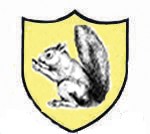 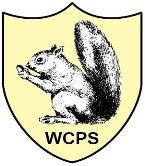 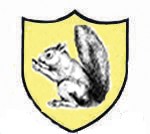 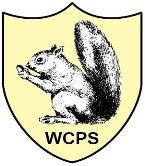 Year 1 & 2Available from The King’s College School ShopThe Lodge, Woodhayes Road, Wimbledon, SW19 4RJTel: 020 8255 5405Email:schoolshop@kcs.org.ukAll garments and equipment, including shoes, MUST be clearly marked with the pupils name.Years 1 and 2:Years 1 and 2:WCPS Coat – Waterproof with badgeWCPS Grey Beanie HatTo be worn in the winter months duringplaytimes and sports lessonsWCPS Grey Baseball capTo be worn in the summer months duringplaytimes and sports lessonsSchool Scarf (optional)Astro Trainers – black-velcro fastening onlyWater BottleNamedName TapesWCPS Backpack Day Uniform: Day Uniform:WCPS Grey Blazer with BadgeStandard Grey Shorts or TrousersGrey Pullover with School ColoursTieGrey Socks with School Colours (short or long)Black Leather ShoesPainting Overall – Any typeGrey Shirt (Long Sleeved) –Winter Grey Shirt (Short Sleeved) – SummerPE Uniform:WCPS badged Zipped fleeceWCPS badged Polo T-ShirtWCPS badged Joggers WCPS badged ShortsGrey School Socks ShortWCPS Yellow Football ShirtFootball Socks in School ColoursFootball Boots (football and rugby use) – any colourYear 1 and 2 only